Superintendent’s Memo #152-20
COMMONWEALTH of VIRGINIA 
Department of Education
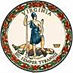 DATE:	June 26, 2020TO: 	Division SuperintendentsFROM: 	James F. Lane, Ed.D., Superintendent of Public InstructionSUBJECT: 	2019-2020 Discipline, Crime, and Violence Data CollectionThe purpose of this memo is to provide information on the Discipline, Crime, and Violence (DCV) data collection in public school divisions and regional centers/programs for the 2019-2020 school year.  The DCV collection window opened on January 22, 2020.  Data submitted must meet the following reporting requirements:Every Student Succeeds Act of 2015 (ESSA)Regulations Establishing Standards for Accrediting Public Schools in Virginia safety indicator for the School Report Card under 8 VAC 20-131Annual Report on Discipline, Crime, and Violence in Section 22.1-279.3:1 of the Code of Virginia The Individuals with Disabilities Education Act (IDEA) report on suspensions and expulsions of students with disabilitiesFederal Gun-Free Schools Act Federal Office of Special Education Programs (OSEP) Beginning in the 2019-2020 school year, the DCV collection will implement the following changes: All DCV incidents that occur at a regional center/program will be reported by the Local Education Agency (LEA). The LEA will collect the DCV data from the regional center/program and will submit to the Virginia Department of Education.A new data element was added. All DCV incidents must be reported with the State Testing Identifier.A successful submission for the school divisions is due by July 24, 2020. The electronic approval of the verification report is due to VDOE by July 31, 2020.  Early submission is encouraged.  The DVC data collection is part of the scoring rubric used to make local determinations on implementation of Part B of the Individuals with Disabilities Education Act (IDEA). Request made to resubmit data after the final deadline may impact the timely data submission and/or accurate data submission ratings for your division.  To resubmit data after July 31, 2020, the division superintendent must email a signed letter, addressed to Dr. James Lane, Superintendent of Public Instruction, to resultshelp@doe.virginia.gov. The letter must include the reason for the resubmission request, a statement of the changes to be made including specific data elements, and a plan to ensure accurate future submissions.  Additional informational documents and detailed instructions related to the data collection process and the Annual Report for Discipline, Crime, and Violence can be downloaded from the VDOE website at: http://www.doe.virginia.gov/info_management/data_collection/support/school_safety/index.shtml.Questions regarding data submission should be directed to resultshelp@doe.virginia.gov. JFL/SMW/bk